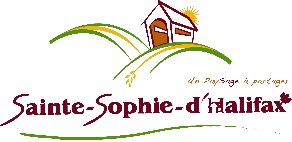 ORDRE DU JOUR DE LA SÉANCE ORDINAIRE DU MARDI 10 octobre 2023 Adoption de l’ordre du jourAdoption du procès-verbal de la séance ordinaire du 12 septembre 2023Adoption du procès-verbal de la séance extraordinaire du 26 septembre 2023Adoption des comptes à payer au 30 septembre 2023Programme d’aide à la voirie locale- volet entretien des routes localesDemande d’aide financière au Fonds régions et ruralité-Volet 4- Soutien a la coopération intermunicipale-Acquisition d’équipements et partage d’une solution informatique commune en aménagement du territoireDemande d’aide financière au Fonds régions et ruralité – Volet 4 – Soutien à la coopération intermunicipale – Plan de gestion des actifs (PGA) en eau  Demande d’aide financière ai Fonds régions et ruralité -Volet4 – Soutien à la coopération intermunicipale -Ajout de service de géomatique spécialisé à l’entente de services d’ingénierie de la MRC de l’ÉrableEntente Partenariat Mont ApicDemande de partenariat financier comité 12-18Acceptation de soumission pour abrasifDépôt des états financiers 2022Adoption du règlement 85-2023 relatif à la tarification des services de la municipalité de Sainte-Sophie-d’HalifaxPériode de questionsLevée de la séance